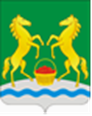 СОВЕТ НАРОДНЫХ ДЕПУТАТОВБАБЯКОВСКОГО СЕЛЬСКОГО ПОСЕЛЕНИЯНОВОУСМАНСКОГО МУНИЦИПАЛЬНОГО РАЙОНАВОРОНЕЖСКОЙ ОБЛАСТИР Е Ш Е Н И Еот 29.04.2022г.                                     №19с. БабяковоО внесении изменений в решение Совета народных депутатов Бабяковского сельского поселения Новоусманского муниципального района Воронежской области от 11.10.2021г. №36 «Об утверждении перечня автомобильных дорог общего пользования Бабяковского сельского поселения Новоусманского муниципального района Воронежской области, по которым необходимо произвести ремонтные работы в 2022 году» В соответствии с решением Совета народных депутатов Бабяковского  сельского поселения Новоусманского муниципального района Воронежской области от 27.12.2018г. №43 «О принятии органом местного самоуправления Бабяковского сельского поселения Новоусманского муниципального района Воронежской области осуществления части полномочий в сфере дорожной деятельности», Совет народных депутатов Бабяковского сельского поселения Новоусманского муниципального района Воронежской области решил: 1. Внести изменения в решение Совета народных депутатов Бабяковского сельского поселения Новоусманского муниципального района Воронежской области от 11.10.2021г. №36 «Об утверждении перечня автомобильных дорог общего пользования Бабяковского сельского поселения Новоусманского муниципального района Воронежской области, по которым необходимо произвести ремонтные работы в 2022 году» - приложение к решению изложить в следующей редакции:                                                                                               «ПРИЛОЖЕНИЕ к решению Совета народных депутатовБабяковского сельского поселенияНовоусманского муниципального районаот 11.10.2021г. №36Перечень автомобильных дорог общего пользования Бабяковского  сельского поселения, по которым необходимо произвести ремонтные работы в 2022 годус. Бабяково1. пер. Высотный – протяженность 0,707 км.2. пер. Луговой - протяженность 0,829 км.3. ул. Солнечная -  протяженность 0,116 км.4. пер. Южный - протяженность 0,300 км.6. ул. Зеркальная - протяженность 0,350 км.».2. Опубликовать настоящее решение в «Вестнике муниципальных правовых актов Бабяковского сельского поселения Новоусманского муниципального района Воронежской области».И.О. ГЛАВЫ БАБЯКОВСКОГО СЕЛЬСКОГО ПОСЕЛЕНИЯ НОВОУСМАНСКОГО МУНИЦИПАЛЬНОГО РАЙОНА ВОРОНЕЖСКОЙ ОБЛАСТИ    ____________ О.Л. ШАТАЛОВАПРЕДСЕДАТЕЛЬ СОВЕТА НАРОДНЫХ ДЕПУТАТОВ  БАБЯКОВСКОГО СЕЛЬСКОГО ПОСЕЛЕНИЯ  НОВОУСМАНСКОГО МУНИЦИПАЛЬНОГО РАЙОНА ВОРОНЕЖСКОЙ  ОБЛАСТИ    ________________ А.А. КАНЕВСКИЙ